Исходные данные: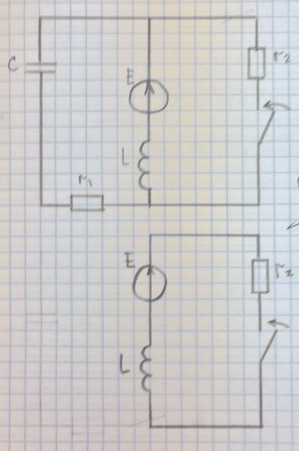 Для заданной схемы и вида коммутации классическим и операторным методом проделать следующие исследования:Рассчитать переходный процесс в заданной схеме после коммутации классическим методом при питании от источника постоянного ЭДС по данным строки информации. В результате расчета получить формулы для трех токов I1, I2,I3 ветвей  схемы и напряжений UL, UС.построить графики изменения во времени токов и напряжений;Изменить параметр схемы так, чтобы изменился характер переходного процесса и операторным методом рассчитать напряжения на реактивных элементах UL, UС.PS:  если в пункте 1 корни характеристического уравнения были действительными, то изменением параметров добиться, чтобы эти корни стали комплексно-сопряженными и наоборот;Построить временные графики этих напряжений;Ключ перенести в ветвь с источником, удалить один реактивный элемент, остальную цепь преобразовать в одноконтурную. Для полученной цепи одним из методов рассчитать ток источника (операторный или классический) и построить его временной график.Е, Вr1, Омr2, ОмL, ГнC, мкФe(t), B506940.16190Em*sin(wt-45)